   Homan Happenings  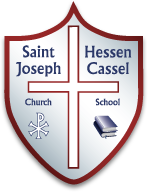 Mr. Homan’s 5th Grade Classroom   Homan Happenings  Mr. Homan’s 5th Grade ClassroomWhat we are learning:Reading:  This week’s story will focus on The Civil Rights Movement of the 1960’s.  Students will learn how African American people were treated in some places of our country.  Our story this week is Historical Fiction.  “Goin’ Someplace Special” is about a young African American girl who finds a special place to escape the poor treatment she sometimes witnesses.      The class will also begin our next novel, Maniac Magee.  This novel has some of the same themes regarding racial issues of The Civil Rights Movement. Religion:   This week we take a look at the different ways we pray.  Students will explore the power of prayer as well as the importance in our own life.  We will also explore our special practices and devotions.Math:  We begin to multiply fractions this week.  I actually think students will enjoy and think multiplying fractions is easier than adding and subtracting.  The issues will be remembering and applying the different skills when they are needed.Grammar:  We continue to review adverbs and different types of pronouns.  We will also begin to look at interjections.      Today we also began our President Report.  This will go a long way to prepare students for their Jr. High research report.